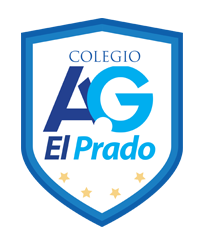 CORPORACIÓN EDUCACIONAL  A&GColegio El PradoCooperativa nº 7029 – PudahuelTeléfonos: 227499500  -   227476072www.colegioelprado.cldireccioncolegioelprado@gmail.comRBD: 24790-1  Profesor(a): Maite Cueto González   Guía de trabajo Artes Visuales 5° básicoEstimadas/os estudiantes en la siguiente guía tendrán las instrucciones para realizar tu primer trabajo de artes visuales en casa, debes tener en cuenta que la fecha de entrega y evaluación será la primera clase volviendo de este periodo de cuarentena.Para desarrollar esta actividad necesitas los siguientes materiales: Dispositivo con internet + block médium 1/8+ tempera 12 colores + vaso plástico con agua + paño para limpiar + delantal + papel de diario + lápiz grafito+ regla + pinceles redondos.Actividad: Crear composiciones  identificando colores fríos y cálidos.Previo a la realización de este trabajo, lee toda la guía detalladamente y sigue los pasos que sedescriben a continuación.Paso 1: Usando Google investiga y registra los colores primarios, secundarios, complementarios, fríos y cálidos.Paso 2: Usando una regla, divide la hoja en dos partes iguales dibujando una línea recta, enseguida en cada lado de la hoja realiza un dibujo a elección.Paso 3: Cubre la mesa con papel de diario o mantel plástico yordena los materiales que necesitas para comenzar a pintar (vaso con agua, pinceles, mezclador, temperas, colafría) también debes usar un delantal.Paso 4: Separa de la caja de temperas los colores cálidos de los fríos. Elige un grupo de colores (cálidos o fríos) para comenzar a pintar. Puedes mezclar los colores con blanco o negro para aclarar u oscurecer el color, además de mezclarlos entre si (colores fríos o cálidos según corresponda) para obtener otros colores. Si quieres darle un toque brillante, puedes mezclar la témpera con un poco de cola fría (opcional) antes de aplicar en el papel.Debes cubrir con témpera todo el espacio de la hoja sin dejar espacios en blanco, con los colores según correspondaFinalmente debes dejar secar a la sombra antes de guardar.Espero disfrutes el trabajo, usa toda tu creatividad y entusiasmo.Recomendaciones: + trata de distribuir tu trabajo en varios días.+ trabaja en un ambiente limpio y ordenado.+ Usa una mesa como soporte para tu trabajo y materiales+ Cuida tus materiales ya que los seguiremos usando durante el año escolar+ Los adultos no deben intervenir tu trabajo, sólo ayudar con las indicaciones y materiales.ColorescálidosColores fríos